Publicado en  el 13/05/2014 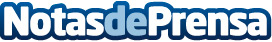 Las exportaciones de aceite de oliva se incrementan en un 75% en relación con la campaña anterior Aumenta también el comercio interior en un 25% con respecto a la última campaña y en un 9% en relación con las cuatro últimasDatos de contacto:CEDEXNota de prensa publicada en: https://www.notasdeprensa.es/las-exportaciones-de-aceite-de-oliva-se_1 Categorias: Industria Alimentaria http://www.notasdeprensa.es